Agency/Facility NamePREA REFRESHER: Prisons and Jails Helping Inmates Who Primarily Speak Another Language  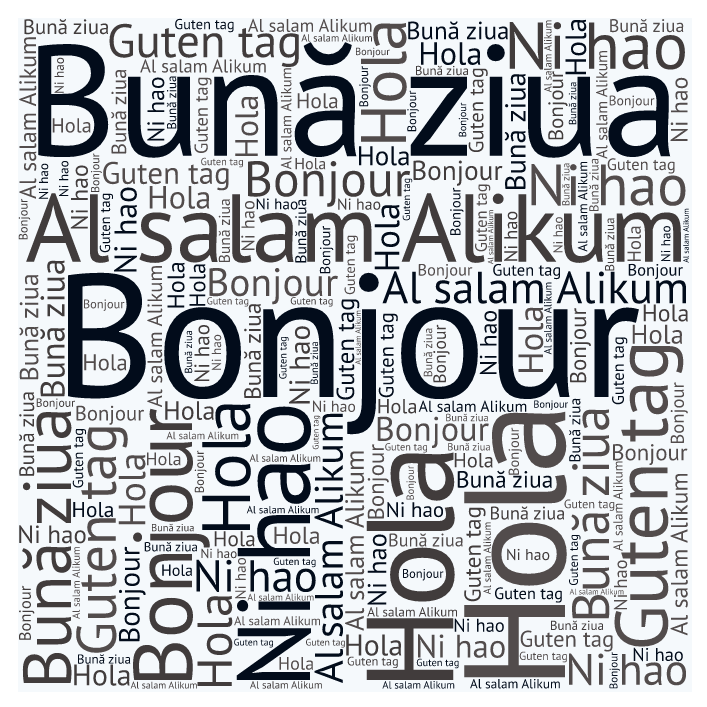 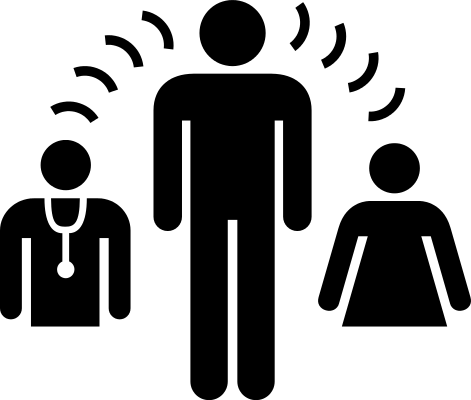 